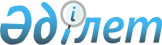 О назначении Раимкуловой А. Р. Министром культуры и спорта Республики КазахстанУказ Президента Республики Казахстан от 17 июня 2019 года № 21
      Назначить Раимкулову Актоты Рахматуллаевну Министром культуры и спорта Республики Казахстан.   
					© 2012. РГП на ПХВ «Институт законодательства и правовой информации Республики Казахстан» Министерства юстиции Республики Казахстан
				
      Президент        
Республики Казахстан

К. ТОКАЕВ   
